110學年度下學期 潛龍國小 學生課後社團 【報名網址】https://www.beclass.com/rid=264892f6200966b4725f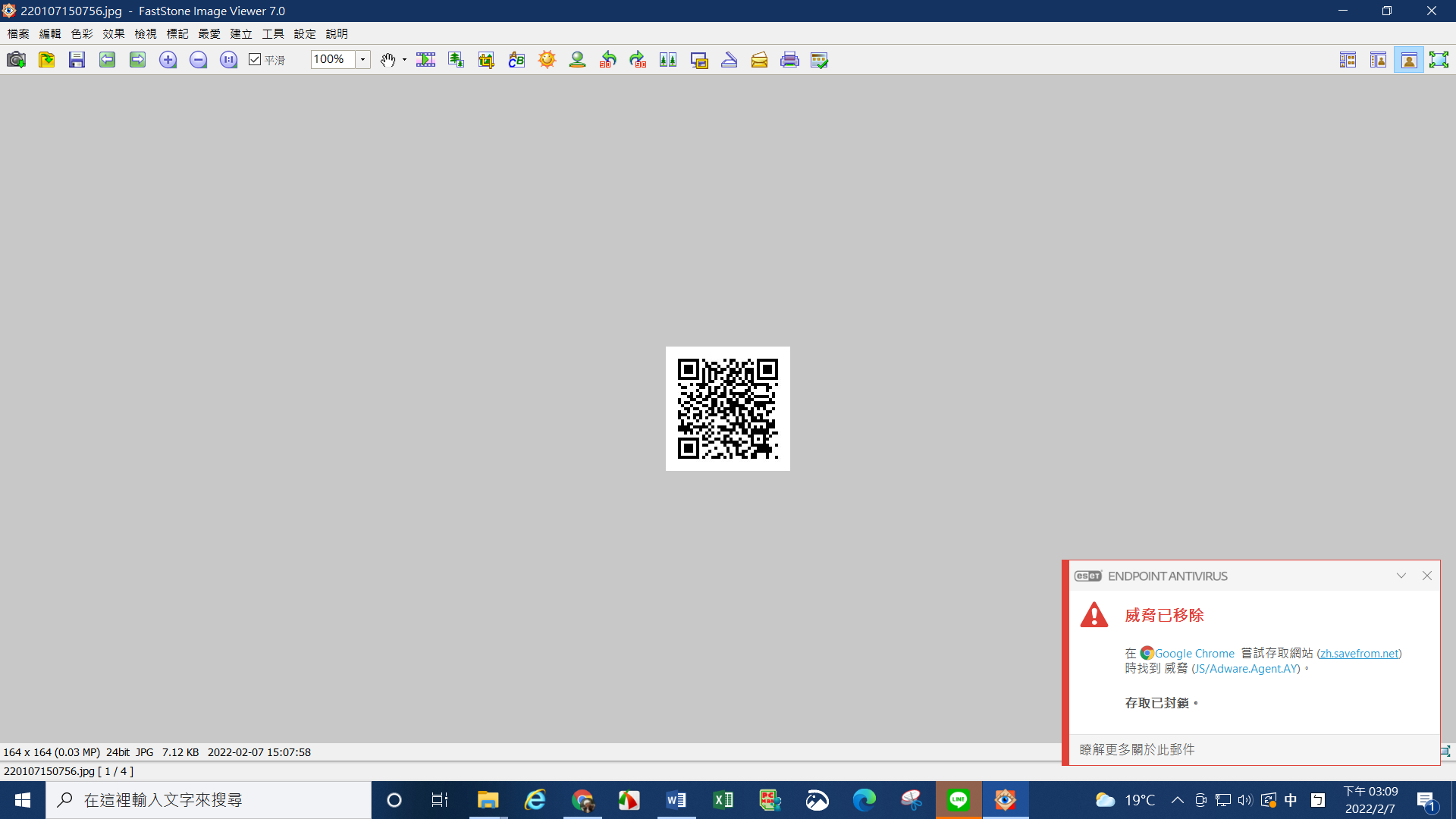 